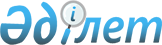 О признании утратившими силу некоторых решений Узункольского районного маслихатаРешение маслихата Узункольского района Костанайской области от 24 января 2022 года № 100. Зарегистрировано в Министерстве юстиции Республики Казахстан 25 января 2022 года № 26624
      В соответствии со статьей 27 Закона Республики Казахстан "О правовых актах" Узункольский районный маслихат РЕШИЛ:
      1. Признать утратившими силу некоторые решения Узункольского районного маслихата согласно приложению к настоящему решению.
      2. Настоящее решение вводится в действие по истечении десяти календарных дней после дня его первого официального опубликования. Перечень некоторых решений Узункольского районного маслихата признанные утратившими силу
      1. Решение "Об утверждении Правил проведения раздельных сходов местного сообщества и количественного состава представителей жителей сел для участия в сходе местного сообщества Кировского сельского округа Узункольского района Костанайской области" от 20 марта 2015 года № 280 (зарегистрировано в Реестре государственной регистрации нормативных правовых актов под № 5544).
      2. Решение "Об утверждении Правил проведения раздельных сходов местного сообщества и количественного состава представителей жителей села для участия в сходе местного сообщества села Троебратское Узункольского района Костанайской области" от 20 марта 2015 года № 287 (зарегистрировано в Реестре государственной регистрации нормативных правовых актов под № 5570).
      3. Решение "Об утверждении Правил проведения раздельных сходов местного сообщества и количественного состава представителей жителей сел для участия в сходе местного сообщества сельского округа Обаған Узункольского района Костанайской области" от 25 декабря 2019 года № 332 (зарегистрировано в Реестре государственной регистрации нормативных правовых актов под № 8859).
					© 2012. РГП на ПХВ «Институт законодательства и правовой информации Республики Казахстан» Министерства юстиции Республики Казахстан
				
      Секретарь Узункольского районного маслихата 

А. Бараншина
Приложениек решению маслихатаот 24 января 2022 года№ 100